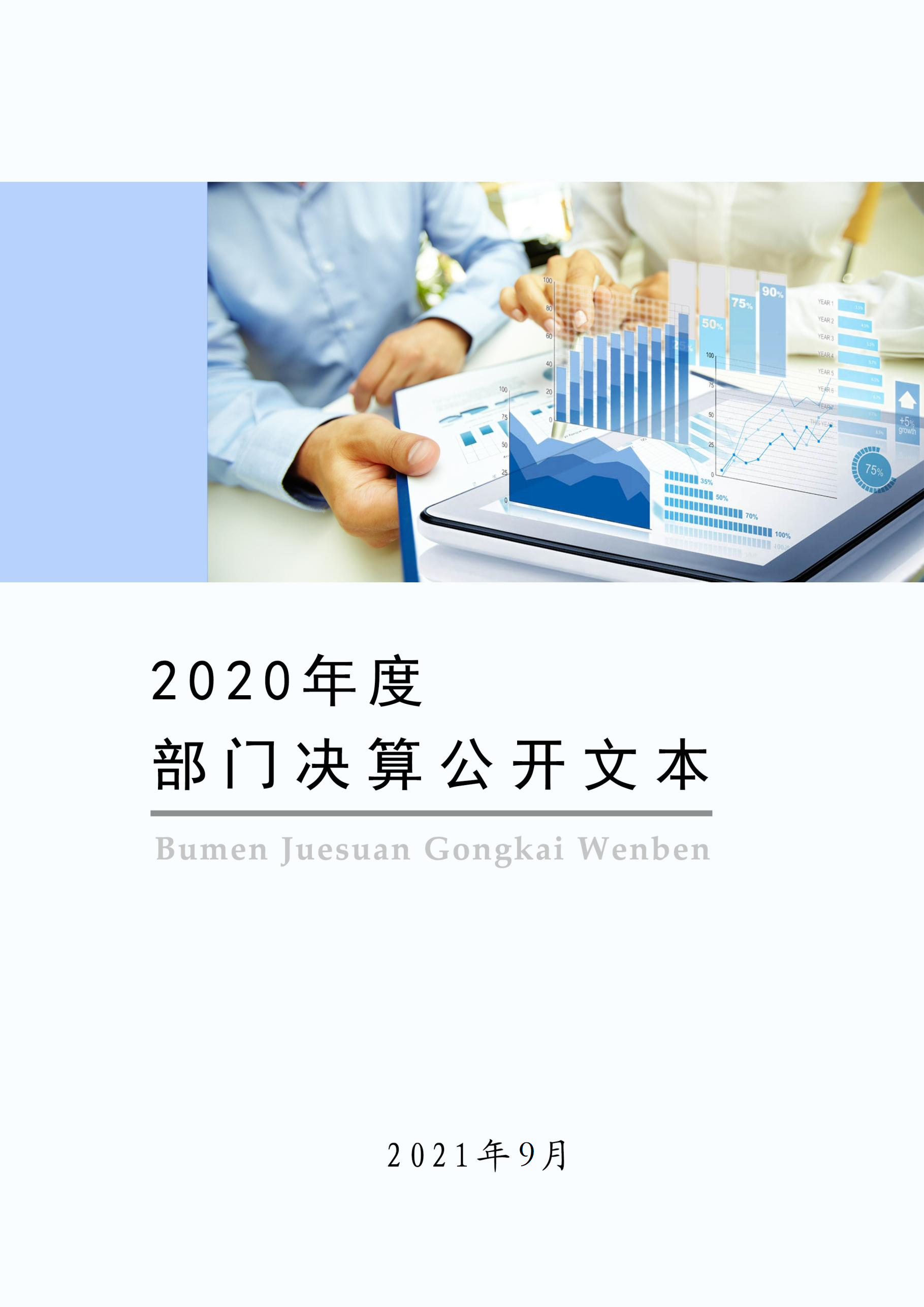 2020年度部门决算公开文本保定市自然资源和规划局满城区分局二〇二一年九月保定市自然资源和规划局满城区分局2020年度部门决算公开文本二〇二一年九目    录第一部分   部门概况一、部门职责二、机构设置第二部分   2020年部门决算情况说明一、收入支出决算总体情况说明二、收入决算情况说明三、支出决算情况说明四、财政拨款收入支出决算总体情况说明五、一般公共预算“三公” 经费支出决算情况说明六、预算绩效情况说明七、机关运行经费情况八、政府采购情况九、国有资产占用情况十、其他需要说明的情况第三部分   名词解释第四部分   2020年度部门决算报表一、部门职责 (一)贯彻执行国家、省、市有关法律、行政法规和政策保证其在本行政区域内的有效实施;拟订土地资源、矿产资源等自然资源规范性文件和政策性规定,并负责实施和监督检查;负责有关行政复议工作(二)组织编制和实施全区土地利用总体规划和其他专项规划;参与审核报本级政府和上级政府审批的城镇总体规划;指导审核各乡(镇)村土地利用总体规划;组织矿产资源的调查评价,编制全区矿产资源的保护与合理利用规划、地质勘查规划、地质灾害防治和地质遗迹保护规划。(三)监督检查全区土地资源和矿产资源规划执行情况;依法保护土地、矿产资源所有者和使用者的合法权益,承办并组织调处本区的权属纠纷,查处违法案件。(四)拟订并实施全县耕地特殊保护和鼓励耕地开发政策实施农用地用途管制,组织基本农田保护,指导未利用土地开发、土地整理、土地复垦和开发耕地监督工作,确保耕地面积只能增加、不能减少。(五)管理全区城乡地籍工作,实施地管理办法;组织土地资源调查、地籍调查、土地统计和动态监测;负责土地确权、土地纠纷调处、城乡地籍和土地登记、发证等工作。(六)按规定组织实施土地使用权出让、租货、作价出资转让、交易和政府收购管理办法;负责农村集体非农用地使用权流转工作。(七)负责全县土地的分等定级和基准地价标定地价评测;审核评估机构从事土地评估的资格;承担报国务院、省和市政府审批的各类用地审查报批工作。(八)依法管理全县矿产资源探矿权、采矿权的初审、登记发证和转让初审登记;对矿产资源开发、利用、保护实施监督管理;承担矿产资源储量管理工作,管理地质资料;实施全县地质勘查行业管理,审查确定地质勘查单位资格,管理地勘成果。(九)组织协调本行政区域内地质灾害防治;保护地质环境；按权限认定并管理具有重要价值的地质遗迹保护区。(十)贯彻执行国家《测绘法》等法律法规,对本行政区域内的测绘规划及其实施情况依法进行管理和监督检查;按法定权限对测绘基准、测绘系统、测绘成果进行管理;对界限测绘进行初审;按法定权限负责标志的保护工作;依法查处违反国家测绘法律法规的违法行为。(十一)依法征收有关专项规费并负责专项管理。(十二)组织开展土地资源、矿产资源等自然资源的对外合作与交流。(十三)承办区政府交办的其他事项。3、年度工作目标及执行情况紧紧围绕全区中心工作和区委区政府工作部署，牢固树立和认真落实科学发展观，以构建保障和促进科学发展新机制为主线，以增强资源对经济可持续发展的保障能力和维护城乡居民国土资源权益保障民生为目标，最大限度的发挥资源经济效益、社会效益和环境效益。保持最严格的耕地保护制度，严防死守耕地红线，确保国家粮食安全，坚持最严格的节约用地制度，节约集约用好土地，确保新型城镇化和新农村建设发展，积极稳妥推进土地制度改革，发挥好市场和政府作用，确保群众利益不受损失。围绕区委区政府的工作部署及本系统工作要求，结合本部门职能职责，结合项目单位编制了地热资源规划，并承担了高标准基本农田建设项目，还组织开展实施土地整理项目、农村集体土地确权项目及长城风帆项目的用地申报工作，以上级土地卫片执法检查为依托，严厉打击了违法占地，实行了严格的耕地保护制度，保质保量的完成了本部门及上级安排的各项任务工作。4、绩效目标及完成情况为了充分履行我单位部门职责，达到绩效目标要求，并保证年度发展规划目标的顺利实现，本年度计划5个目标：（1）单位日常公用经费：主要用于单位日常运转支出等。（2）地质灾害防治工作：组织实施地质灾害防治工作，掌握全区地质灾害动态现状，完善监测预警措施，加大地质灾害治理力度，保护人民财产安全，维护社会稳定。（3）矿产资源规划修编：保障和促进矿产资源的合理开发利用，为我区矿产资源的可持续发展提供保障。（4）土地利用总体规划修编：保障了重大项目建设的顺利开展。（5）耕地后备资源调差评价工作：查清了我区可开垦土地、可复垦采矿用地等耕地后备资源的面积、类型、权属和分布情况。二、机构设置从决算编报单位构成看，纳入2020年度本部门决算汇编范围的独立核算单位（以下简称“单位”）共1个，具体情况如下：一、收入支出决算总体情况说明本部门2020年度收、支总计含结转和结余15900.03万元。与2019年度决算相比，收支减少74018.18万元，下降率82.31%，主要原因是土地挂牌减少，机构改革权利下放，项目支出减少。二、收入决算情况说明本部门2020年度本年收入合计15900.03万元，其中：财政拨款收入15900.03万元，占100%；事业收入0万元，占0%；经营收入0万元，占0%；其他收入0万元，占0%。三、支出决算情况说明本部门2020年度本年支出合计15900.03万元，其中：基本支出3919.85万元，占24.65%；项目支出11048.03万元，占75.35%；经营支出0万元，占0%四、财政拨款收入支出决算总体情况说明（一）财政拨款收支与2019年度决算对比情况本部门2020年度财政拨款本年收入15900.03万元,比2019年度减少74018.18万元，降低82.31%，主要是土地挂牌减少，机构改革权利下放，项目支出减少；本年支出15900.03万元，减少74018.18万元，降低82.31%，主要是土地挂牌减少，机构改革权利下放，项目支出减少。具体情况如下：一般公共预算财政拨款本年收入8843.55万元，比上年增加3164.29万元；主要是一般公共预算财政拨款收入增加；本年支出8843.55万元，比上年增加3164.29万元，增长35.78%，主要是一般公共预算财政拨款支出增加。政府性基金预算财政拨7056.48款本年收入7056.48万元，比上年减少77182.47万元，主要原因是政府性基金财政拨款减少；本年支出7056.48万元，比上年减少77182.47万元，主要是政府性基金财政支出减少。（二）财政拨款收支与年初预算数对比情况本部门2020年度财政拨款本年收入15900.03万元，完成年初预算的21.62%,比年初预算减少57645.69万元，决算数小于预算数主要原因是财政拨款收入减少；本年支出15900.03万元，完成年初预算的21.62%,比年初预算减少57645.69万元，决算数小于预算数主要原因是主要是财政拨款支出减少。具体情况如下：一般公共预算财政拨款本年收入完成年初预算64.91%，比年初预算减少4781.47万元，主要是财政拨款收入减少；支出完成年初预算64.91%，比年初预算减少4781.47万元，主要是政拨款收入减少。政府性基金预算财政拨款本年收入完成年初预算11.78%，比年初预算减少52864.22万元，主要是财政拨款收入减少；支出完成年初预算11.78%，比年初预算减少52864.22万元，主要是财政拨款收入减少。财政拨款支出决算结构情况。2020 年度财政拨款支出15900.03万元，主要用于以下方面社会保障和就业支出480.27万元，占3.02%；卫生健康支出123.03万元，占0.77%；节能环保支出24.70万元，占0.16%；城乡社区支出7056.48万元，占44.38%；农林水支出 1550.86万元，占9.75%；住房保障支出185.41万元，占1.17 %；自然资源海洋气象等支出5516.72万元，占34.70%;灾害防治及应急管理支出30.41万元，占0.19%；年末结转和结余支出932.15万元，占5.86 %。（四）一般公共预算基本支出决算情况说明2020 年度财政拨款基本支出3919.85万元，其中：人员经费 3807.50万元，主要包括基本工资、津贴补贴、奖金、伙食补助费、绩效工资、机关事业单位基本养老保险缴费、职业年金缴费、职工基本医疗保险缴费、公务员医疗补助缴费、住房公积金、医疗费、其他社会保障缴费、其他工资福利支出、离休费、退休费、抚恤金、生活补助、医疗费补助、奖励金、其他对个人和家庭的补助支出；公用经费 112.36万元，主要包括办公费、印刷费、咨询费、手续费、水费、电费、邮电费、取暖费、物业管理费、差旅费、因公出国（境）费用、维修（护）费、租赁费、会议费、培训费、公务接待费、专用材料费、劳务费、委托业务费、工会经费、福利费、公务用车运行维护费、其他交通费用、税金及附加费用、其他商品和服务支出、办公设备购置、专用设备购置、信息网络及软件购置更新、公务用车购置、其他资本性支出。五、一般公共预算“三公” 经费支出决算情况说明（一）“三公”经费财政拨款支出决算总体情况说明本部门2020年度“三公”经费财政拨款支出预算为30.00万元，支出决算为22.50元，完成预算的75.00%,较预算减少7.50万元，降低25.00%，主要是厉行节约严格执行三公经费制度；较2019年度减少5.00万元，减少16.67%，主要是机构改革车辆减少，致使支出减少。（二）“三公”经费财政拨款支出决算具体情况说明1.因公出国（境）费。本部门2020年因公出国（境）费支出0万元，完成预算的0%。因公出国（境）团组0个、共0人，与上年决算持平，参加其他单位组织的因公出国（境）团组0个、共0人/无本单位组织的出国（境）团组。2.公务用车购置及运行维护费。本部门2020年公务用车购置及运行维护费支出22.50万元，完成预算的75.00%，较预算减少7.50万元，降低25.00%,主要是厉行节约严格执行三公经费制度；较上年减少5.00万元，减少16.67%,主要是机构改革车辆减少，主要是公务用车燃支出减少。其中：公务用车购置费支出：本部门2020年度公务用车购置量0辆，发生“公务用车购置”经费支出0万元。公务用车购置费支出较预算持平，与上年决算持平，主要是未发生车俩购置费用。公务用车运行维护费支出：本部门2020年度单位公务用车保有量10辆,发生运行维护费支出22.5万元，。公车运行维护费支出较预算减少7.5万元，降低25%,主要是厉行节约严格执行三公经费制度；较上年减少5万元，减少16.67%，主要是机构改革车辆减少，较上年预算持平，与上年决算持平，主要是公务用车燃支出减少。公务接待费。本部门2020年公务接待0万元，完成预算的0。发生公务接待共0批次、0人次。公务接待费支出较预算持平，降低0%,主要是未发生公务接待费用；较上年度减少0万元，与上年决算持平，主要是未发生公务接待费用。六、预算绩效情况说明（一）预算绩效管理工作开展情况。根据预算绩效管理要求，本部门组织对2020年度项目支出全面开展绩效自评，其中，一般公共预算项目18个，一般公共预算项目支出总额4923.70万元，占一般公共预算项目支出总额的100%，政府性基金预算项目3个，共涉及资金7056.50万元。占政府性基金预算项目支出总额的100%。组织对“保定市自然资源森林草原生态环境等项目”一级项目开展了部门评价，一级项目开展了部门评价，涉及政府性基金预算支出73545.72万元。从评价情况来看，认为该项目建设资金管理使用规范、资金使用效益明显，成效显著。（二） 部门决算中项目绩效自评结果。本部门在今年部门决算公开中反映， 保定市满城区自然资源森林草原、国土空间规划等项目绩效自评结果。项目自评综述：根据年初设定的绩效目标，保定市满城区城自然资源森林草原、国土空间规划等项目绩效自评得分为99.6分。全年预算数为73545.72万元，执行数为73545.72万元，完成预算的100%。（三）财政评价项目绩效评价结果。无七、机关运行经费情况本部门2020年度机关运行经费支出22.50万元，比2019年度减少2.50万元，降低10%。主要原因是办公用房物业管理费用及取暖费用减少。八、政府采购情况本部门2020年度政府采购支出总额5211.28万元，政府采购货物支出0万元、政府采购工程支出5025.89万元，政府采购服务支出 185.39万元，授予中小企业合同金5211.28万元，占政府采购支出总额的100%，其中授予小微企业合同金额84.31万元，占政府采购支出总额的 16.18%。九、国有资产占用情况截至2020年12月31日，本部门共有车辆31辆，比上年减少2辆，主要是因机构改革，对单位车辆进行重新定编，有部分车辆被收回。其中，副部（省）级及以上领导用车0辆，主要领导干部用车0辆，机要通信用车2辆，应急保障用车0辆，执法执勤用车6辆，特种专业技术用车1辆，离退休干部用车0辆，其他用车22辆，单位价值50万元以上通用设备0台（套），比上年增加（减少）0套，主要是未购置过价值50万元以上的通用设备，单位价值100万元以上专用设备0台（套）比上年增加（减少）0套，主要是未购置过价值100万元以上的专用设备。十、其他需要说明的情况1. 本部门2020年度未发生国有资金经营预算收支及结转结余情况，故国有资金经营预算财政拨款支出决算表以空表列示。2. 由于决算公开表格中金额数值应当保留两位小数，公开数据为四舍五入计算结果，个别数据合计项与分项之和存在小数点后差额，特此说明。（一）财政拨款收入：本年度从本级财政部门取得的财政拨款，包括一般公共预算财政拨款和政府性基金预算财政拨款。（二）事业收入：指事业单位开展专业业务活动及辅助活动所取得的收入。（三）其他收入：指除上述“财政拨款收入”“事业收入”“经营收入”等以外的收入。（四）年初结转和结余：指以前年度尚未完成、结转到本年仍按原规定用途继续使用的资金，或项目已完成等产生的结余资金。（五）结余分配：指事业单位按照事业单位会计制度的规定从非财政补助结余中分配的事业基金和职工福利基金等。（六）年末结转和结余：指单位按有关规定结转到下年或以后年度继续使用的资金，或项目已完成等产生的结余资金。（七）基本支出：填列单位为保障机构正常运转、完成日常工作任务而发生的各项支出。（八）项目支出：填列单位为完成特定的行政工作任务或事业发展目标，在基本支出之外发生的各项支出（九）基本建设支出：填列由本级发展与改革部门集中安排的用于购置固定资产、战略性和应急性储备、土地和无形资产，以及购建基础设施、大型修缮所发生的一般公共预算财政拨款支出和政府性基金预算财政拨款支出，不包括财政专户管理资金以及各类拼盘自筹资金等。（十）其他资本性支出：填列由各级非发展与改革部门集中安排的用于购置固定资产、战备性和应急性储备、土地和无形资产，以及购建基础设施、大型修缮和财政支持企业更新改造所发生的支出。（十一）“三公”经费：指部门用财政拨款安排的因公出国（境）费、公务用车购置及运行费和公务接待费。其中，因公出国（境）费反映单位公务出国（境）的国际旅费、国外城市间交通费、住宿费、伙食费、培训费、公杂费等支出；公务用车购置及运行费反映单位公务用车购置支出（含车辆购置税、牌照费）及按规定保留的公务用车燃料费、维修费、过桥过路费、保险费、安全奖励费用等支出；公务接待费反映单位按规定开支的各类公务接待（含外宾接待）支出。（十二）其他交通费用：填列单位除公务用车运行维护费以外的其他交通费用。如公务交通补贴、租车费用、出租车费用，飞机、船舶等燃料费、维修费、保险费等。（十三）公务用车购置：填列单位公务用车车辆购置支出（含车辆购置税、牌照费）。（十四）其他交通工具购置：填列单位除公务用车外的其他各类交通工具（如船舶、飞机等）购置支出（含车辆购置税、牌照费）。（十五）机关运行经费：指为保障行政单位（包括参照公务员法管理的事业单位）运行用于购买货物和服务的各项资金，包括办公及印刷费、邮电费、差旅费、会议费、福利费、日常维修费、专用材料以及一般设备购置费、办公用房水电费、办公用房取暖费、办公用房物业管理费、公务用车运行维护费以及其他费用。（十六）经费形式:按照经费来源，可分为财政拨款、财政性资金基本保证、财政性资金定额或定项补助、财政性资金零补助四类。注：本表反映部门本年度“三公”经费支出预决算情况。其中：预算数为“三公”经费全年预算数，反映按规定程序调整后的预算数；决算数是包括当年一般公共预算财政拨款和以前年度结转资金安排的实际支出。											注：本表反映部门本年度政府性基金预算财政拨款收入、支出及结转结余情况。注：本表反映部门本年度国有资本经营预算财政拨款收入、支出及结转结余情况。我单位没有国有资本预算收入，空表列示。部门机构设置情况部门机构设置情况部门机构设置情况序号单位名称经费保障形式1保定市自然资源和规划局满城区分局财政拨款收入支出决算总表收入支出决算总表收入支出决算总表收入支出决算总表收入支出决算总表收入支出决算总表收入支出决算总表收入支出决算总表公开01表公开01表公开01表部门：部门：金额单位：万元金额单位：万元金额单位：万元收入收入收入收入收入支出支出支出项目行次行次金额金额项目行次金额栏次11栏次2一、一般公共预算财政拨款收入118843.55　8843.55　一、一般公共服务支出29二、政府性基金预算财政拨款收入227056.48　7056.48　二、外交支出30三、上级补助收入33三、国防支出31四、事业收入44四、公共安全支出32五、经营收入55五、教育支出33六、附属单位上缴收入66六、科学技术支出34七、其他收入77七、文化旅游体育与传媒支出3588八、社会保障和就业支出36480.27　99九、卫生健康支出37123.03　1010十、节能环保支出3824.70　1111十一、城乡社区支出397056.48　1212十二、农林水支出401550.86　1313十三、交通运输支出411414十四、资源勘探信息等支出421515十五、商业服务业等支出431616十六、金融支出441717十七、援助其他地区支出451818十八、自然资源海洋气象等支出465516.72　1919十九、住房保障支出47185.41　2020二十、粮油物资储备支出482121二十一、灾害防治及应急管理支出4930.41　2222二十二、其他支出502323二十四、抗议特别国债安排的支出51本年收入合计242415900.03　15900.03　本年支出合计5214967.88　使用非财政拨款结余2525结余分配53年初结转和结余2626年末结转和结余54932.15　272755总计282815900.03　15900.03　总计5615900.03　注：本表反映部门本年度取得的各项收入情况。注：本表反映部门本年度取得的各项收入情况。注：本表反映部门本年度取得的各项收入情况。注：本表反映部门本年度取得的各项收入情况。注：本表反映部门本年度取得的各项收入情况。注：本表反映部门本年度取得的各项收入情况。注：本表反映部门本年度取得的各项收入情况。收入决算表                                       公开02表部门：                                     单位金额：万元收入决算表                                       公开02表部门：                                     单位金额：万元收入决算表                                       公开02表部门：                                     单位金额：万元收入决算表                                       公开02表部门：                                     单位金额：万元收入决算表                                       公开02表部门：                                     单位金额：万元收入决算表                                       公开02表部门：                                     单位金额：万元收入决算表                                       公开02表部门：                                     单位金额：万元收入决算表                                       公开02表部门：                                     单位金额：万元收入决算表                                       公开02表部门：                                     单位金额：万元收入决算表                                       公开02表部门：                                     单位金额：万元收入决算表                                       公开02表部门：                                     单位金额：万元收入决算表                                       公开02表部门：                                     单位金额：万元科目编码科目编码科目编码科目名称本年收入合计财政拨款收入上级补助收入上级补助收入事业收入经营收入附属单位上缴收入其他收入科目编码科目编码科目编码科目名称本年收入合计财政拨款收入上级补助收入上级补助收入事业收入经营收入附属单位上缴收入其他收入科目编码科目编码科目编码科目名称本年收入合计财政拨款收入上级补助收入上级补助收入事业收入经营收入附属单位上缴收入其他收入科目编码科目编码科目编码科目名称本年收入合计财政拨款收入上级补助收入上级补助收入事业收入经营收入附属单位上缴收入其他收入类款项栏次12334567类款项合计15900.0315900.03208208208社会保障和就业支出480.27480.27208052080520805行政事业单位养老支出480.27480.27208050120805012080501行政单位离退休11.8811.88208050520805052080505机关事业单位基本养老保险缴费支出323.33323.33208050620805062080506机关事业单位职业年金缴费支出145.06145.06210210210卫生健康支出123.03123.03210112101121011行政事业单位医疗123.03123.03210110121011012101101行政单位医疗12.7012.70210110221011022101102事业单位医疗110.33110.33211211211节能环保支出24.7024.70211052110521105天然林保护9.449.44211050721105072110507停伐补助9.449.44211062110621106退耕还林还草15.2615.26211060221106022110602退耕现金15.2615.26212212212城乡社区支出7056.487056.48212082120821208国有土地使用权出让收入安排的支出6899.046899.04212080121208012120801征地和拆迁补偿支出5246.085246.08212080221208022120802土地开发支出1652.961652.962212102121021210国有土地收益基金安排的支出157.44157.44212100221210022121002土地开发支出157.44157.44213213213农林水支出2050.862050.86213012130121301农业农村5.605.60213012521301252130125农产品加工与促销5.605.60213022130221302林业和草原2045.262045.26213020521302052130205森林资源培育1840.351840.35213020621302062130206技术推广与转化70.0070.00213020921302092130209森林生态效益补偿16.7416.74213021121302112130211动植物保护23.2923.29213023421302342130234林业草原防灾减灾59.8959.89213029921302992130299其他林业和草原支出35.0035.00220220220自然资源海洋气象等支出5948.875948.87220012200122001自然资源事务5646.875646.87220010122001012200101行政运行334.19334.19220010422001042200104自然资源规划及管理363.39363.39220010622001062200106自然资源利用与保护103.62103.62220010822001082200108自然资源行业业务管理50.0050.00220010922001092200109自然资源调查与确权登记156.30156.30220011422001142200114地质勘查与矿产资源管理1842.421842.42220015022001502200150事业运行1998.391998.39220019922001992200199其他自然资源事务支出798.56798.56220992209922099其他自然资源海洋气象等支出302.00302.00220990122099012209901其他自然资源海洋气象等支出302.00302.00221221221住房保障支出185.41185.41221022210222102住房改革支出185.41185.41221020122102012210201住房公积金185.41185.41224224224灾害防治及应急管理支出30.4130.41224022240222402消防事务17.0617.06224020422402042240204消防应急救援17.0617.06224032240322403森林消防事务13.3513.35224030422403042240304森林消防应急救援13.3513.35支出决算表支出决算表支出决算表支出决算表支出决算表支出决算表支出决算表支出决算表支出决算表支出决算表支出决算表公开03表部门：部门：金额单位：万元金额单位：万元项目项目项目项目项目本年支出合计基本支出项目支出上缴上级支出经营支出对附属单位补助支出功能分类科目编码科目名称科目名称科目名称科目名称本年支出合计基本支出项目支出上缴上级支出经营支出对附属单位补助支出功能分类科目编码科目名称科目名称科目名称科目名称本年支出合计基本支出项目支出上缴上级支出经营支出对附属单位补助支出功能分类科目编码科目名称科目名称科目名称科目名称本年支出合计基本支出项目支出上缴上级支出经营支出对附属单位补助支出栏次栏次栏次栏次栏次123456合计合计合计合计合计14967.883919.8511048.03208社会保障和就业支出社会保障和就业支出社会保障和就业支出社会保障和就业支出480.27480.2720805行政事业单位养老支出行政事业单位养老支出行政事业单位养老支出行政事业单位养老支出480.27480.272080501  行政单位离退休  行政单位离退休  行政单位离退休  行政单位离退休11.8811.882080505  机关事业单位基本养老保险缴费支出  机关事业单位基本养老保险缴费支出  机关事业单位基本养老保险缴费支出  机关事业单位基本养老保险缴费支出323.33323.332080506  机关事业单位职业年金缴费支出  机关事业单位职业年金缴费支出  机关事业单位职业年金缴费支出  机关事业单位职业年金缴费支出145.06145.06210卫生健康支出卫生健康支出卫生健康支出卫生健康支出123.03123.0321011行政事业单位医疗行政事业单位医疗行政事业单位医疗行政事业单位医疗123.03123.032101101  行政单位医疗  行政单位医疗  行政单位医疗  行政单位医疗12.7012.702101102  事业单位医疗  事业单位医疗  事业单位医疗  事业单位医疗110.33110.33211节能环保支出节能环保支出节能环保支出节能环保支出24.7024.7021105天然林保护天然林保护天然林保护天然林保护9.449.442110507  停伐补助  停伐补助  停伐补助  停伐补助9.449.4421106退耕还林还草退耕还林还草退耕还林还草退耕还林还草15.2615.262110602  退耕现金  退耕现金  退耕现金  退耕现金15.2615.26212城乡社区支出城乡社区支出城乡社区支出城乡社区支出7056.487056.4821208国有土地使用权出让收入安排的支出国有土地使用权出让收入安排的支出国有土地使用权出让收入安排的支出国有土地使用权出让收入安排的支出6899.046899.042120801  征地和拆迁补偿支出  征地和拆迁补偿支出  征地和拆迁补偿支出  征地和拆迁补偿支出5246.085246.082120802  土地开发支出  土地开发支出  土地开发支出  土地开发支出1652.961652.9621210国有土地收益基金安排的支出国有土地收益基金安排的支出国有土地收益基金安排的支出国有土地收益基金安排的支出157.44157.442121002  土地开发支出  土地开发支出  土地开发支出  土地开发支出157.44157.44213农林水支出农林水支出农林水支出农林水支出1550.861550.8621301农业农村农业农村农业农村农业农村5.605.602130125  农产品加工与促销  农产品加工与促销  农产品加工与促销  农产品加工与促销5.605.6021302林业和草原林业和草原林业和草原林业和草原1545.261545.262130205  森林资源培育  森林资源培育  森林资源培育  森林资源培育1340.351340.352130206  技术推广与转化  技术推广与转化  技术推广与转化  技术推广与转化70.0070.002130209  森林生态效益补偿  森林生态效益补偿  森林生态效益补偿  森林生态效益补偿16.7416.742130211  动植物保护  动植物保护  动植物保护  动植物保护23.2923.292130234  林业草原防灾减灾  林业草原防灾减灾  林业草原防灾减灾  林业草原防灾减灾59.8959.892130299  其他林业和草原支出  其他林业和草原支出  其他林业和草原支出  其他林业和草原支出35.0035.00220自然资源海洋气象等支出自然资源海洋气象等支出自然资源海洋气象等支出自然资源海洋气象等支出5516.723131.142385.5822001自然资源事务自然资源事务自然资源事务自然资源事务5214.723131.142083.582200101  行政运行  行政运行  行政运行  行政运行334.19334.192200104  自然资源规划及管理  自然资源规划及管理  自然资源规划及管理  自然资源规划及管理363.39363.392200106  自然资源利用与保护  自然资源利用与保护  自然资源利用与保护  自然资源利用与保护103.62103.622200108  自然资源行业业务管理  自然资源行业业务管理  自然资源行业业务管理  自然资源行业业务管理50.0050.002200109  自然资源调查与确权登记  自然资源调查与确权登记  自然资源调查与确权登记  自然资源调查与确权登记156.30156.302200114  地质勘查与矿产资源管理  地质勘查与矿产资源管理  地质勘查与矿产资源管理  地质勘查与矿产资源管理1410.271410.272200150  事业运行  事业运行  事业运行  事业运行1998.391998.392200199  其他自然资源事务支出  其他自然资源事务支出  其他自然资源事务支出  其他自然资源事务支出798.56798.5622099其他自然资源海洋气象等支出其他自然资源海洋气象等支出其他自然资源海洋气象等支出其他自然资源海洋气象等支出302.00302.002209901  其他自然资源海洋气象等支出  其他自然资源海洋气象等支出  其他自然资源海洋气象等支出  其他自然资源海洋气象等支出302.00302.00221住房保障支出住房保障支出住房保障支出住房保障支出185.41185.4122102住房改革支出住房改革支出住房改革支出住房改革支出185.41185.412210201  住房公积金  住房公积金  住房公积金  住房公积金185.41185.41224灾害防治及应急管理支出灾害防治及应急管理支出灾害防治及应急管理支出灾害防治及应急管理支出30.4130.4122402消防事务消防事务消防事务消防事务17.0617.062240204  消防应急救援  消防应急救援  消防应急救援  消防应急救援17.0617.0622403森林消防事务森林消防事务森林消防事务森林消防事务13.3513.352240304  森林消防应急救援  森林消防应急救援  森林消防应急救援  森林消防应急救援13.3513.35注：本表反映部门本年度各项支出情况。注：本表反映部门本年度各项支出情况。注：本表反映部门本年度各项支出情况。注：本表反映部门本年度各项支出情况。注：本表反映部门本年度各项支出情况。注：本表反映部门本年度各项支出情况。注：本表反映部门本年度各项支出情况。注：本表反映部门本年度各项支出情况。注：本表反映部门本年度各项支出情况。注：本表反映部门本年度各项支出情况。注：本表反映部门本年度各项支出情况。财政拨款收入支出决算总表财政拨款收入支出决算总表财政拨款收入支出决算总表财政拨款收入支出决算总表财政拨款收入支出决算总表财政拨款收入支出决算总表财政拨款收入支出决算总表一般公共预算财政拨款支出决算表一般公共预算财政拨款支出决算表一般公共预算财政拨款支出决算表一般公共预算财政拨款支出决算表一般公共预算财政拨款支出决算表一般公共预算财政拨款支出决算表一般公共预算财政拨款支出决算表一般公共预算财政拨款支出决算表公开05表公开05表公开05表部门：金额单位：万元金额单位：万元金额单位：万元项目项目项目项目本年支出本年支出本年支出本年支出功能分类科目编码功能分类科目编码功能分类科目编码科目名称小计基本支出项目支出项目支出功能分类科目编码功能分类科目编码功能分类科目编码科目名称小计基本支出项目支出项目支出功能分类科目编码功能分类科目编码功能分类科目编码科目名称小计基本支出项目支出项目支出栏次栏次栏次栏次1233合计合计合计合计8843.553919.854923.704923.70208208208社会保障和就业支出480.27480.27208052080520805行政事业单位养老支出480.27480.27208050120805012080501  行政单位离退休11.8811.88208050520805052080505  机关事业单位基本养老保险缴费支出323.33323.33208050620805062080506  机关事业单位职业年金缴费支出145.06145.06210210210卫生健康支出123.03123.03210112101121011行政事业单位医疗123.03123.03210110121011012101101  行政单位医疗12.7012.70210110221011022101102  事业单位医疗110.33110.33211211211节能环保支出24.7024.7024.70211052110521105天然林保护9.449.449.44211050721105072110507  停伐补助9.449.449.44211062110621106退耕还林还草15.2615.2615.26211060221106022110602  退耕现金15.2615.2615.26213213213农林水支出2050.862050.862050.86213012130121301农业农村5.65.65.6213012521301252130125  农产品加工与促销5.65.65.6213022130221302林业和草原2045.262045.262045.26213020521302052130205  森林资源培育1840.351840.351840.35213020621302062130206  技术推广与转化70.0070.0070.00213020921302092130209  森林生态效益补偿16.7416.7416.74213021121302112130211  动植物保护23.2923.2923.29213023421302342130234  林业草原防灾减灾59.8959.8959.89213029921302992130299  其他林业和草原支出35.0035.0035.00220220220自然资源海洋气象等支出5948.873131.142817.732817.73220012200122001自然资源事务5646.873131.142515.732515.73220010122001012200101  行政运行334.19334.19220010422001042200104  自然资源规划及管理363.39363.39363.39220010622001062200106  自然资源利用与保护103.62103.62103.62220010822001082200108  自然资源行业业务管理50.0050.0050.00220010922001092200109  自然资源调查与确权登记156.30156.30156.30220011422001142200114  地质勘查与矿产资源管理1842.421842.421842.42220015022001502200150  事业运行1998.391998.39220019922001992200199  其他自然资源事务支出798.56798.56220992209922099其他自然资源海洋气象等支出302.00302.00302.00220990122099012209901  其他自然资源海洋气象等支出302.00302.00302.00221221221住房保障支出185.41185.41221022210222102住房改革支出185.41185.41221020122102012210201  住房公积金185.41185.41224224224灾害防治及应急管理支出30.41330.41330.41224022240222402消防事务17.0617.0617.06224020422402042240204  消防应急救援17.0617.0617.06224032240322403森林消防事务13.3513.3513.35224030422403042240304  森林消防应急救援13.3513.3513.35一般公共预算财政拨款基本支出决算表一般公共预算财政拨款基本支出决算表一般公共预算财政拨款基本支出决算表一般公共预算财政拨款基本支出决算表一般公共预算财政拨款基本支出决算表一般公共预算财政拨款基本支出决算表一般公共预算财政拨款基本支出决算表一般公共预算财政拨款基本支出决算表一般公共预算财政拨款基本支出决算表公开06表公开06表部门：金额单位：万元金额单位：万元人员经费人员经费人员经费公用经费公用经费公用经费公用经费公用经费公用经费科目编码科目名称决算数科目编码科目名称决算数科目编码科目名称决算数科目编码科目名称决算数科目编码科目名称决算数科目编码科目名称决算数301工资福利支出3759.89302商品和服务支出112.36307债务利息及费用支出30101  基本工资1210.3630201  办公费46.9230701  国内债务付息30102  津贴补贴176.8230202  印刷费30702  国外债务付息30103  奖金200.5030203  咨询费310资本性支出30106  伙食补助费30204  手续费31001  房屋建筑物购建30107  绩效工资1203.0330205  水费31002  办公设备购置30108  机关事业单位基本养老保险缴费437.7830206  电费31003  专用设备购置30109  职业年金缴费194.1930207  邮电费10.0931005  基础设施建设30110  职工基本医疗保险缴费151.8030208  取暖费17.1831006  大型修缮30111  公务员医疗补助缴费30209  物业管理费31007  信息网络及软件购置更新30112  其他社会保障缴费30211  差旅费31008  物资储备30113  住房公积金185.4130212  因公出国（境）费用31009  土地补偿30114  医疗费30213  维修（护）费31010  安置补助30199  其他工资福利支出30214  租赁费31011  地上附着物和青苗补偿303对个人和家庭的补助47.6130215  会议费31012  拆迁补偿30301  离休费30216  培训费31013  公务用车购置30302  退休费26.74  公务接待费31019  其他交通工具购置30303  退职（役）费30218  专用材料费31021  文物和陈列品购置30304  抚恤金15.1530224  被装购置费31022  无形资产购置30305  生活补助0.7230225  专用燃料费31099  其他资本性支出30306  救济费30226  劳务费399其他支出30307  医疗费补助30227  委托业务费39906  赠与30308  助学金30228  工会经费39907  国家赔偿费用支出30309  奖励金4.9930229  福利费39908  对民间非营利组织和群众性自治组织补贴30310  个人农业生产补贴30231  公务用车运行维护费22.539999  其他支出30399  其他对个人和家庭的补助30239  其他交通费用15.6830240  税金及附加费用30299  其他商品和服务支出人员经费合计人员经费合计3807.50公用经费合计公用经费合计公用经费合计公用经费合计公用经费合计112.36一般公共预算财政拨款“三公”经费支出决算表一般公共预算财政拨款“三公”经费支出决算表一般公共预算财政拨款“三公”经费支出决算表一般公共预算财政拨款“三公”经费支出决算表一般公共预算财政拨款“三公”经费支出决算表一般公共预算财政拨款“三公”经费支出决算表公开07表部门：金额单位：万元预算数预算数预算数预算数预算数预算数合计因公出国（境）费公务用车购置及运行费公务用车购置及运行费公务用车购置及运行费公务接待费合计因公出国（境）费小计公务用车购置费公务用车运行费公务接待费12345630.0030.0030.00决算数决算数决算数决算数决算数决算数合计因公出国（境）费公务用车购置及运行费公务用车购置及运行费公务用车购置及运行费公务接待费合计因公出国（境）费小计公务用车购置费公务用车运行费公务接待费78910111222.5022.5022.50政府性基金预算财政拨款收入支出决算表政府性基金预算财政拨款收入支出决算表政府性基金预算财政拨款收入支出决算表政府性基金预算财政拨款收入支出决算表政府性基金预算财政拨款收入支出决算表政府性基金预算财政拨款收入支出决算表政府性基金预算财政拨款收入支出决算表政府性基金预算财政拨款收入支出决算表政府性基金预算财政拨款收入支出决算表政府性基金预算财政拨款收入支出决算表公开08表公开08表部门：金额单位：万元金额单位：万元项目项目项目项目年初结转和结余本年收入本年支出本年支出本年支出年末结转和结余功能分类科目编码功能分类科目编码功能分类科目编码科目名称年初结转和结余本年收入小计基本支出项目支出年末结转和结余功能分类科目编码功能分类科目编码功能分类科目编码科目名称年初结转和结余本年收入小计基本支出项目支出年末结转和结余功能分类科目编码功能分类科目编码功能分类科目编码科目名称年初结转和结余本年收入小计基本支出项目支出年末结转和结余栏次栏次栏次栏次123456合计合计合计合计7056.487056.48212212212城乡社区支出7056.487056.48212082120821208国有土地使用权出让收入安排的支出6899.046899.04212080121208012120801征地和拆迁补偿支出52.4652.46212080221208022120802土地开发支出1652.961652.96212102121021210国有土地收益基金安排的支出157.44157.44212102212102212102土地开发支出157.44157.44国有资本经营预算财政拨款支出决算表国有资本经营预算财政拨款支出决算表国有资本经营预算财政拨款支出决算表国有资本经营预算财政拨款支出决算表国有资本经营预算财政拨款支出决算表国有资本经营预算财政拨款支出决算表国有资本经营预算财政拨款支出决算表国有资本经营预算财政拨款支出决算表公开09表金额单位：万元公开09表金额单位：万元公开09表金额单位：万元公开09表金额单位：万元部门：公开09表金额单位：万元公开09表金额单位：万元公开09表金额单位：万元公开09表金额单位：万元科目科目科目科目本年支出本年支出本年支出本年支出功能分类科目编码功能分类科目编码科目名称科目名称小计小计基本支出项目支出栏次栏次栏次栏次1123合计合计合计合计